ТЕХНОЛОГИЧЕСКАЯ КАРТА краткосрочной образовательной практики познавательной направленностипо формированию элементарных математических представлений«Знакомство с часами»для детей 6-7 летавтор: Шушпанова Елена ВикторовнаМАДОУ 34 ОСП 3воспитатель 1 кв. кат.Тематический план занятийПриложения.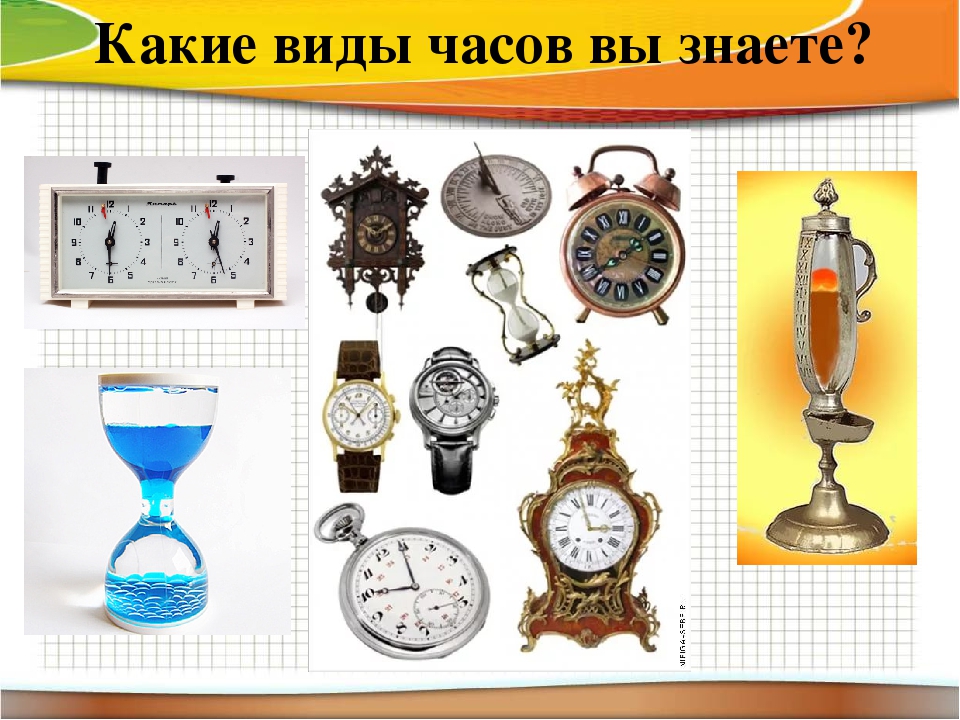 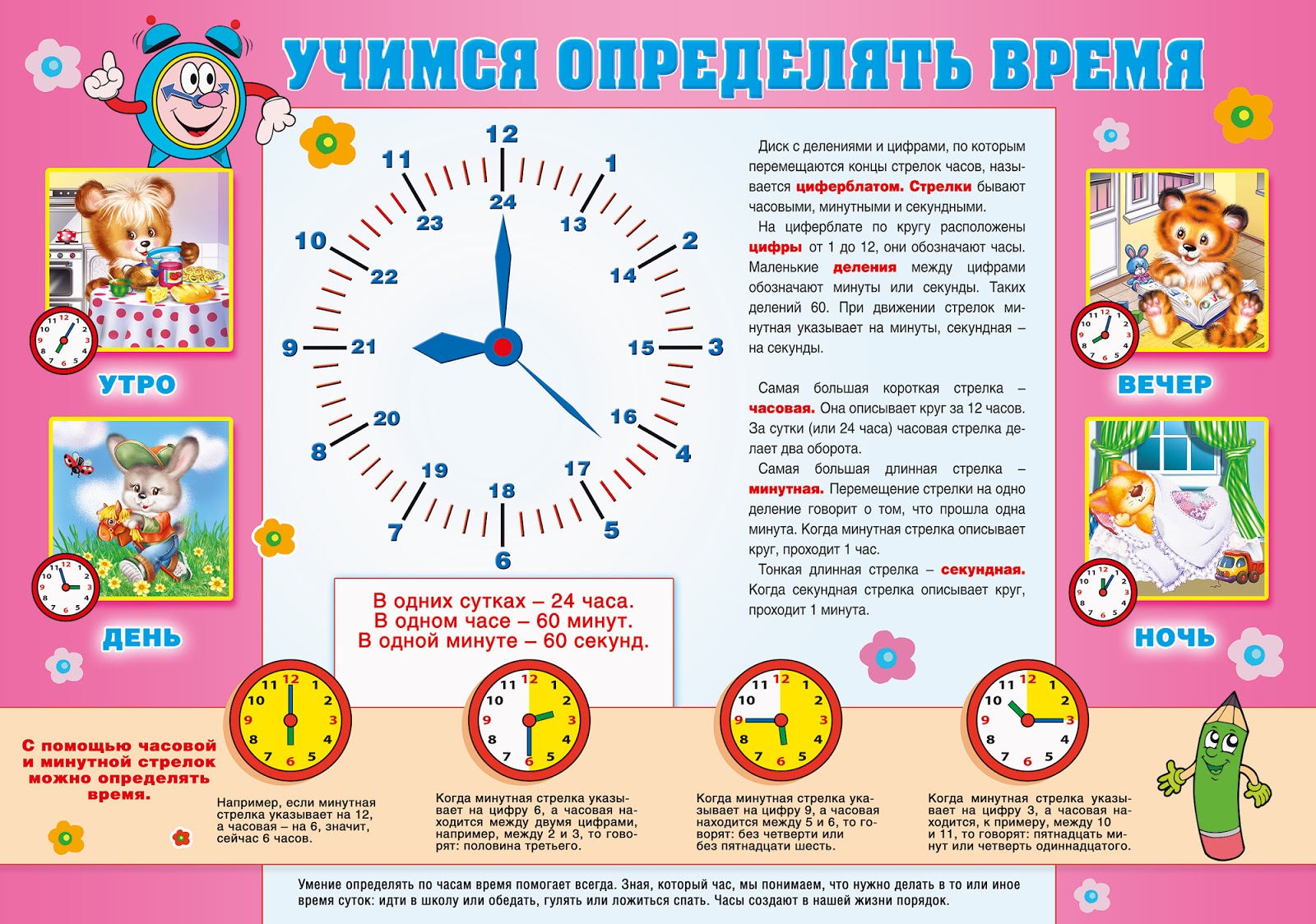 Аннотация для родителей (основная идея доступная для понимания, четко и лаконично формулированная) Возникает вопрос: в какой именно последовательности знакомить детей с этими мерами времени, с какой меры начать? В повседневном домашнем обиходе и в детском саду у детей рано складываются более или менее определенные представления о реальной продолжительности таких промежутков времени, как утро, день, вечер, ночь. Старших дошкольников знакомят с малыми единицами времени — минутой, секундой, часом. Для формирования у них начальных представлений о продолжительности часа, минуты и секунды используются различные часы как приборы для измерения (песочные, механические, электронные и т. д.)Цель КОП, в том числе ТНПознакомить детей с понятием Время и способами его измеренияКоличество часов КОП, в том числе ТН1 занятие, 30 минутМаксимальное количество участников2 человекаПеречень материалов и оборудования для проведения КОП, в том числе ТНРазличные виды часов: наручные, настенные, песочные, электронные, песочныеПредполагаемые результаты (умения/навыки, созданный продукт)Дети знают, что такое часы, их виды; знакомы с циферблатом часов и двумя стрелками (минутная и часовая). Знают понятия: час, минута, сутки. Закрепили  представление о чередовании  частей суток, об изменении видов деятельность людей в зависимости от частей сутокСписок литературы, использованной при подготовке КОП, в том числе ТН https://nsportal.ru/detskiy-sad/matematika/2018/12/16/konspekt-zanyatiya-po-femp-v-podgotovitelnoy-gruppe-znakomstvo-sЗадачиДеятельность педагогаДеятельность детейПредполагаемый результат Тема: «Знакомство с часами»Тема: «Знакомство с часами»Тема: «Знакомство с часами»Тема: «Знакомство с часами»- образовательная: Вызвать интерес к умению определять время- развивающая: Развивать умение определять время по часам.- воспитательная: Воспитыватьусидчивость, внимание, память.1. Загадывание загадкиНа руке и на стене,И на башне в вышине,Ходят, ходят равным ходомОт восхода до захода.Сегодня мы с тобой познакомимся с часами.Они бывают разные, посмотри пожалуйста на картинки (натуральные часы)3. А еще у часов есть стрелки. Одна – маленькая и толстая. Она называется часовая. Она толстая и неуклюжая. Двигается медленно. За целый час она переходит то одной цифры к другой. Вторая стрелка – длинная. Она называется минутная. Она движется быстрее. За час успевает сделать целый круг. 1 час – это целых 6о минут.4.  Давай сделаем с тобой настоящие часы вместе. У нас есть круг, цифры и стрелочки. Давай по очереди приклеим цифры к циферблату.  Что надо приклеить в самом верху? (12) В самом низу? (6)Какую цифру надо приклеить на это место? (родитель показывает место, куда надо приклеить цифры)- Ну вот, наши часы готовы. 5. А теперь попробуй сам показать время – родители называют время, по мере необходимости помогают выставить время на циферблатеОтгадывает загадкуРассматривает картинки (часы), задаёт вопросы по различным видам часовРассматривает циферблатСамостоятельно или с помощью родителей приклеивает часы, папа вставляет механизм стрелок, чтобы стрелки были подвижными5. Самостоятельно показывает заданное время.1. Отгадал загадку Познакомился с различными видами часов Рассмотрел и запомнил какие бывают стрелки, знает, что расстояние между цифрам-5 минут, знает, что такое час. Приклеил все цифры.5. Умеет показывать заданное время.